TOP DESIGNS 2023 LARGE PRINT EXHIBITION LABELSVISUALCOMMUNICATION DESIGN EXHIBITION LABELSSasha JoeLauriston Girls’ School, Armadale Wurundjeri CountryVidere ExhibitionVidere Exhibition architectural model Acrylic sheets, paper, laser jet print, foam core, polystyreneVidere Exhibition promotional materialPaper, block printing ink, inkjet printThe client, Tech Through Time, required promotional material and a design for an interactive exhibitionfocusing on the history of visionenhancement. Targeted towards teenagers and young adults, the promotional material combines both digital and manual methods to celebrate the intersection of science and creative processes. The exhibition layout draws inspiration from the way in which we see the world, allowing visitors to move through the space as if they were light entering the human eye.Alexandra JacobsonRosehill Secondary College, Niddrie Wurundjeri CountrySprout RestaurantSprout branding and merchandise Inkjet print, craft paper, coffee cup, bamboo container, bamboo cutlery, t- shirt, tote bag‘Simply Food’ book cover designInkjet print, paperSprout has an organic and food- focused philosophy. Fresh, organic, natural flavours are at the centre of every meal. This concept carriesthrough the cohesive brandingexperience including logo, style guide and restaurant-related merchandise. Customers are inspired to bring the experience and recipes of Sprout home through the ‘Simply Food’ cookbook. The naturally vibrant colours of fresh food are emphasised through vivid cross-sections, creating a unique and eye-catching book cover that intends to capture the essence of the delectable recipes within.Asha M SurujpalHeathdale Christian College, Hoppers CrossingBunurong CountryTheia & HeliosLogo, branding and accessible packaging for the visually impaired communityInkjet print, foam board Accessible skincare bottles for the visually impaired community, including 3D modelCricut smart vinyl, inkjet print, foam board, TierTime UP300 3D printer, yellow ABS filamentTheia & Helios is an Australianskincare company that champions innovation, diversity, accessibility and inclusion. Their goal was to create an accessible skincare range for those in the vision-impaired community, regardless of their braille fluency, because only 10 per cent of vision- impaired people can read braille. This brief was fulfilled through the conscious inclusion of multiple touchpoints. Specifically, the braille, tactile step indicators and the QR- code-activated audible resources empower consumers to independently access products thatmake them feel confident, fresh andhygienic.Candice (Tangtang) SunGenazzano FCJ College,Kew Wurundjeri CountryShame Away & W!LDShame Away mobile application and promotional videoInkjet print, satin paper, video W!LD board game and packaging Inkjet print, satin paper, card, 3D printingThe not-for-profit organisation Femelle.power.org (FPO) recognises an increase in women experiencing low self-esteem and battling negativebody image. FPO believes that this isthe main factor influencing the mental wellbeing of women across Australia and wished to develop a mobile application and a board game to bring warmth to those in need.Their goal is to improve young women’s confidence by promoting the value of self-esteem and raising awareness of young women’s mental health within the broader community.Eloise RobertsIvanhoe Grammar School, Ivanhoe Wurundjeri CountryThe LightBox Community Stage SpaceStage space 3D modelPlywood, grout, tissue paper, wire, glue, LED lightsPromotional event poster and flyers with light business cardsPaper, card stockThe City of Port Philip Council required the design of an outdoor community stage space and advertisement for the opening nightof an event targeted at the localresidents of St Kilda. The space was expected to be inclusive, relaxing and versatile for different events, reflecting the context of St Kilda. The advertisement needed to work visually with the design of the stage space, using both type and graphics to effectively promote the event.Tiffany VuongMarian College, Sunshine West Wurundjeri CountryMeng Yu TeahouseLogo design presentation boards, packaging, business cards and merchandiseInkjet print, foam core, paper, plastic, card, canvas fabric3D architectural model and presentation boardInkjet print, wood, paper, LED lighting, foam coreThe Meng Yu Teahouse utilises thenatural textures and colours of locally sourced wood to reflect its organic brand of cozy tea drinks and desserts. Originally from Taiwan, founder Wen Lee aspires to grow his brand by franchising internationally and sought to reimagine the logo and architectural design in the Melbourne store. Wen Lee intends to celebrate a new era that blends the beauty of traditional East-Asian architecture with contemporary Australian architectural styles. The brand identity is presented through a 3Dmodel, presentation board andmerchandise and packaging samples.Felice ToddAvila College, Mount Waverley Wurundjeri CountryArtystree Art and Supply Brand Logo identity, branding samples, and storage unit packagingInkjet print, vinyl, pencil cases, plastic tin, paint brush, card, acetate, ribbon Artystree storage unitCard, vinyl, foam core, paper, leather, hinges, screws, woodArtystree, a Melbourne-based art supplies company, required the development of a brand identity,applied to an array of products topromote the brand. The company’s values of self-expression and sustainability were emphasised through the illustrations and implementation of selected design elements and principles. The second presentation, a transportable storage unit, uses lightweight card and celebrates the brand identity. This unit was designed to ensure optimal organisation and storage of art- related objects and materials.William MayMarcellin College, Bulleen Wurundjeri CountryCANVAS podBrand identity and user guide Foam core, inkjet print CANVAS pod and scaled modelBalsa wood, card, inkjet print, foam coreCANVAS required the creation of a brand identity and environmentaldesign for their ethically made pods,located across regional Victoria. The observatory-like design fully immerses guests in their surroundings and offers escape from the buzz of the city. The use of imagery, symbols and the colour navy in the branding and user guide link to the pod’s context, reflecting the mission of CANVAS as a brand.Chiara LestinoGalen Catholic College, Wangaratta Yorta Yorta CountryKobuko Dessert Shop Branding and packaging Inkjet print, card, paper Display unitInkjet print, paperKobuko is a new dessert shop and cafe located in Melbourne that sell a fusion of Filipino, Korean and Japanese desserts. They required a brand identity and packaging.Additionally, Kobuko required anengaging and memorable display unit that will encourage the sale of their products. A unique and emotive logo, with colours and playful shapes, creates a cohesive branding that can also be used throughout the shop interior.Emily KnightYarra Valley Grammar, Ringwood Wurundjeri CountryKENKŌBrand logo and promotional set Inkjet print, card, paper, sticker paper Can packaging and boxInkjet print, paper, sticker paper, clear plastic cansKENKŌ is a brand that creates organic, naturally brewed kombucha. They required a logo and promotional material that included a poster,coaster, stickers and shelf wobbler fortheir store. It was important that a consistent, minimalistic aesthetic was maintained to reinforce the brand identity. KENKŌ also required designs for three separate kombucha flavours. These are displayed on clear cans to create a unique point of difference for the brand. A consistent aesthetic is maintained across all designs, including a packaging box, by using mountain illustrations throughout.Katja MeddBrighton Secondary College, Brighton Bunurong CountryMöbel Ändern Shelves Adaptable shelving system Pine wood, PLA plastic Instructions and packaging Toner print, paperMöbel furniture company required a unique, adaptable and easy-to-use shelving system, targeted at creative adults aged 25–50. Branded instructions and packaging were also required. The simple form andintuitive design allow users to belimited only by their own creativity.Emma SimmondsPadua College, Mornington Bunurong CountryEvergreen WanderMagazineInkjet print, cartridge paper, book- binding tape, double-sided tape PostcardsInkjet print, silk paperEvergreen Wander is an independent Australian magazine business that releases monthly magazines with a range of accompanying promotional postcards. Evergreen Wander isfocused on creating fun, inspirationalarticles that explore art, nature, travel and food. The postcards celebrate the unique imagery of artists, illustrators and designers who are featured in each magazine release.Aidan MaherRingwood Secondary College, RingwoodWurundjeri CountryUrban FringeBranding, cheese packaging and serving boardInkjet print, paper, laser etched acacia woodSalt and pepper shakers3D printed PLA and TPU, inkjet print, paperThe combined deli and café at UrbanFringe Dairy offers a unique reimagining of the traditional farmhouse experience. The branding utilises a modern minimalist aesthetic, incorporating geometric shapes that are reminiscent of artisan cheese forms. The salt and pepper shakers concept, consistent with the brand’s focus on geometry, ensures that the cohesive branding experience extends all the way to the café table.Urban and rural meet in a magnetised, interlocking form that unites the bold shapes and flowing curves to produce an engaging yetfunctional design.Meishan GuoMcKinnon Secondary College, McKinnonBunurong CountryTuffyChildren’s bookInkjet print, paperboard, paper Phone application presentation board Inkjet print, paper, foam boardHuman Welfare required a pet-based picture book and phone application for children aged 6–12 and young adults aged 13–23. A character presentation board was also requiredto welcome and engage theircustomers. The simple illustrations and soothing colours evoke a sense of calm, ensuring a relaxed user experience. This aligns with the brand’s goal of promoting ways to manage stress and raising awareness of mental health issues.Siena TieriGenazzano FCJ College, Kew Wurundjeri CountryGanbu BarinPresentation board and 3D model Inkjet print, card, foam board, paint, plasticLogo design, business card and clothingInkjet print, paper, card, foam board, cottonMy Aboriginal heritage was my inspiration to create Ganbu Barin Community Arts Centre: a structurethat captures Aboriginal culture,Country and community. Ganbu Barin encourages coming together to gather, yarn and respectfully engage with others on the Traditional Lands of the Wurundjeri people and celebrates the rich history and contribution of First Nations Peoples. The Art Centre consists of an information desk, gift store, kitchen, cafe, art studio, multi-purpose room and gallery/exhibition space.MEDIA FILM EXHIBITION LABELSWill CallejaFootscray High School, FootscrayWurundjeri CountryThe Trials and Tribulations of Being JordanTeen Drama, 6min 16secJordan is a troubled teen making her way through high school. Resenting her current lifestyle, she starts to re- evaluate how she lives her life and deals with social anxiety.Samantha ChimEast Doncaster Secondary College, Doncaster EastWurundjeri CountryBreak the MouldDocumentary, 4min 53secA documentary-style interview with 35-year-old transgender model and public figure, Rora Mac, about her struggles going through life and what she had to conquer to get to where she is now.Luca Di NataleSt Michael’s Grammar School, St Kilda Bunurong CountryMechanical DreamsScience Fiction, 6min 41secA suspiciously advanced robot, RX-39, contemplates his purpose in a dystopian society in which humans overpower and control robots. As RX- 39 struggles to comprehend his purpose, he questions the daunting reality faced by his kind… will he overcome the authority?Emile FeikUniversity High School, Coburg Wurundjeri CountryEarl Dreams of ApplesArthouse, 9min 59secAn adolescent boy has a night of strange and vivid dreams involving a beach full of buried apples, a disappearing razor, a masked man and a highway at night. All these surreal images materialise a fear of the future and a desire to return to the comfort of childhood.Ella HennessyPadua College, MorningtonBunurong CountryBloomFamily, 3min 22secBloom delves into feelings of grief and loneliness after losing someone close, proposing that there is always love and support from sometimes unexpected sources.Henry HolmesWesley College, Melbourne Bunurong CountryBertComing of Age, 6min 33secA young boy finds an injured bird on his way to school and decides to take it home and care for it until its wing heals. Soon after, the bird dies.Placing it into a shoebox, the boy decides he will bury the bird and return it to the place he found it.Lola KeddieAlbert Park College, Albert Park Bunurong CountryDriven To RevengeHeist movie, 5min 33secIn her old Kombi van, Sharon nervously drives Jane towards her destiny. Jane is hellbent on revenge for wages stolen by her pizzeria boss. This is heist movie set in suburbia where stolen wages are the prize.Jasmine LaneCasey Grammar School, Cranbourne EastBunurong CountryI’m a Background CharacterAction-Comedy, 3min 23secWhen, in a twist of fate, the main character of the story dies at the hands of a villain, an unremarkable college student decides to take on the mantle of saving the world, even though he’s supposed to be nothing more than a background character.Tia McNeillVirtual School Victoria, ThornburyWurundjeri CountryThe CleanersPsychological thriller/Tragedy, 4min 54secThe Cleaners is a stop-motion animation told through the point-of- view of a grandfather as he celebrates his 80th birthday with family.Peculiarities emerge as the night progresses and large gloved hands begin removing objects – symbolic ofmemories – cluttered throughout theprotagonist’s home.Han Nhi NgoWilliamstown High School,Williamstown Bunurong CountryGoing Home – Về NhàFamily/Coming of Age, 7min 12secGoing Home – Về Nhà follows the journey of a Vietnamese girl as she tries to find her home. The film explores the detachment of second- generation Vietnamese-Australians who struggle to connect with their culture and feel lost amid societal expectations.Sequoia PatherSwinburne Senior Secondary College, HawthornWurundjeri CountryShiftDrama, 5min 58secA young girl named Marlee runs away from home in the middle of the night to flee her abusive mother. She navigates homelessness with her dog while dealing with the emotional toll of her troubled past.Jai PostmaAshwood High School, AshwoodWurundjeri CountryPawsScience Fiction/Adventure, 4min 40secPaws is an animation that follows a cat traversing a post-apocalyptic city in search of food. The film is a technical exercise in realistic animation, focusing on survival amid destruction.Adam RudnickiIvanhoe Grammar School, Ivanhoe Wurundjeri CountrySteam AliveDocumentary, 8min 18secSteam Alive is a documentary that highlights the generational shift occurring in Victoria’s railway preservation sector, where many young volunteers are now joining railway organisations to continue the restoration and running of Victoria’s heritage trains.Evie Taylor-ConstableCoburg High School, Coburg Wurundjeri CountryBeachcomber BluesRomantic drama, 2min 53secIn this animation, an old dog searches a beach to find a seashell to gift his husband. However, he is impeded by slowly worsening weather as a storm threatens to sabotage his search.Motivated by his memory and love for his husband, he carries on undeterred until he finally finds the perfect shell.Xaviere WeisNorthcote High School, NorthcoteWurundjeri CountrySensory MemoryIndie, 4min 15secThis music video explores themes of self-expression, friendship, the pursuit of happiness and joy. It follows two young women adventuring through the city and countryside, celebrating the magic of female friendships.MEDIA PRINT EXHIBITION LABELSMegan TranYarra Valley Grammar, Ringwood Wurundjeri CountryOne Day with GrandmaStory BookMy illustrated story book, One Day with Grandma, examines love as a delicate, moving emotion that connects one person to another and centres the bond between grandparents and their grandchildren. My own family served as my primary source of inspiration, as I was fascinated by our daily interactionsand engagements. Through myexpressive illustrations and narrative, I aimed to encourage parents and children to find emotional resonance, for children to value their grandparents and the warmth of family affection, and for adults to respect their children’s needs rather than imposing their own.Emily WidjajaGeelong Grammar School, CorioWadawurrung Countryi'm [not] okayZinei’m [not] okay is a mixed media zine that discusses the suppression of emotions. Focusing on young women’s experiences with this topic, the zine includes a collection of five individual reflections. These are presented through texts describing the models’ personal thoughts and emotions. The portraits included usemixed media techniques, such asimage transfers and torn paper collage. With the use of tracing paper in my final product, I intended to create a layered narrative for my audience. As they flick through each model’s individual section, the viewer comes closer to unravelling the model’s pure emotional state that might otherwise be disguised.Kim Xuyen QuintonParkdale Secondary College,Mordialloc Bunurong CountryAuspiciousGraphic NovelAuspicious is a coming-of-age graphic novel that explores anxieties about entering adulthood. Following the protagonist Jax Payne, we watch as they undergo the final months of high school, face hardships and form a relationship with the mysterious character Buffy. Inspired by creativessuch as Wes Anderson and HayaoMiyazaki, I aimed to depict universal experiences through the lens of unconventional characters to create a visually and structurally captivating world.Jack MaliszewskiPadua College, MorningtonBunurong CountryTrying AgainGraphic NovelTrying Again is a graphic novel that pays respect to the format and characteristics of manga. The narrative is a short story about why media is so important to our culture and understandings. My graphic novel portrays a world in which all media is heavily controlled and creativity, storytelling and idea-sharing nolonger exist. The protagonists of thestory attempt to bring creative autonomy back.MEDIA AUDIO EXHIBITION LABELSLachlan WhatmanSaint Ignatius, Drysdale Wadawurrung CountryLegend of the Chosen OneAudio Drama, 27 minsThe idea for Legend of the Chosen One came from an interest in voice acting and the fantasy genre. Knowing the limitations of my resources and the visual demands of fantasy as a genre, I decided that an audio drama would force the audience to use their imagination for the visual aspect. The sound alone aims to evoke afantastical world. The inspiration formy comedic, satirical approach came from a boredom with overused fantasy tropes. I have attempted to highlight the unconvincing logic that appears in a lot of mainstream fantasy media. My jovial mockery of this media form comes from a place of love because the fantasy genre holds a very special place in my heart.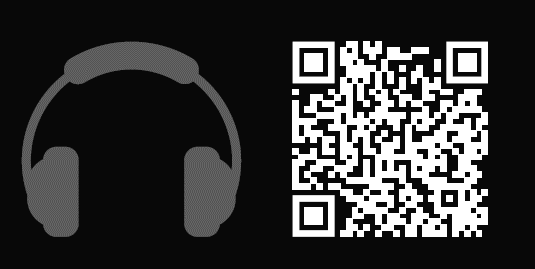 MEDIA PHOTOGRAPHYEXHIBITION LABELSCallista KosasihWaverley Christian College, Narre Warren SouthBunurong CountryStrings AttachedInkjet print, yarnStrings Attached is a series of twelve photographs that represent the universal connection of emotions and how they interact and bind with one another. The red yarn resembles the veins and vitality of emotions as theyattach themselves onto theindividuals in the photographs. Exploring how deep-rooted connections manifest between people and emotions, I invite my audience to reflect on the images and their own emotional experiences.Grace AthertonFootscray High School, Footscray Wurundjeri CountryThe LightPicture BookThe Light is centred on a child named Bailey and their struggle to experience self-empowerment. This is expressed through the analogy of the electricity in the house turning off and on. I wanted to explore insecurity and uncertainty through this young character, as I believe the struggle for self-confidence is part of being humanand is relatable across all ages andidentities. The illustrative style combines simplicity with dramatised light and colour to evoke a pensive atmosphere and encourage readers to reflect on their inner power.PRODUCT DESIGN AND TECHNOLOGY EXHIBITION LABELSJade LeahyStrathmore Secondary College, StrathmoreWurundjeri CountryFamily Games TableRecycled Tasmanian oak floorboards, plywood, recycled pine, fabric, VelcroDuring the 2020 Melbourne lockdowns, many families spent their days trying to reconnect through playing board and card games. This table is designed to function as an everyday surface for busy families, while providing an area to play gameson. The unique design allows forgames to be continuously paused by putting the lid back on top of the multifunctional table and resumed when ready.Noah AbdelmalakCarey Baptist Grammar School, Kew Wurundjeri CountryDesigner’s ToolboxAmerican maple, pine, rattan, canvas, felt, PLA, macrame ropeMy design brief highlighted the need for a product that stored art and design equipment in a way that extended its life, reduced the cost of broken tools and minimised environmental impact. By championing quality and minimalism, and inspired by the Japanese bentobox, the Designer’s Toolbox providesample storage while still catering for the bespoke equipment used by different creatives. My product combines functionality with an aesthetic that favours clean lines and curves.Ivana DonnanMarian College, Ararat Eastern Maar CountryEgg BusPolypropylene mesh, vinyl, snap fasteners, pop rivets, buckle clips, cotton heading tapeEgg Bus was created after many treacherous journeys back from the chicken coop. Numerous eggs were lost in a dangerous balancing act, prompting a need for a safe, durable and reliable way to carry eggs. Byutilising locally sourced, recycledtruck tarp and fly-screen, Egg Bus provides rural chicken owners with a sustainable solution that cares for the environment, and in turn their feathered friends! With a modular design and easy-to-clean mesh base, Egg Bus is accessible to a variety of chicken owners.Shahla PaynterEltham High School, Eltham Wurundjeri CountryEco-friendly Evening WearCotton, linen, wood, recycled fibre, yarnThe fashion industry is the ‘second most polluting industry on the planet’ (Vogue, 2021), with more than 60% of all clothes made annually being discarded. In a society that disposes of clothing so frequently, more sustainable options for the industry are necessary. My design problemfocused on fast fashion waste, and Idesigned an eco-friendly evening wear garment to address this issue. The process involved sourcing environmentally friendly materials, with the aim of producing an entirely biodegradable garment.Isabella DonatVirtual School Victoria, Thornbury, Wurundjeri CountryMentone Girls' Secondary College, Mentone, Bunurong CountryThe Warmth of Water Deadstock wool (82% wool, 18% mohair), satinIn creating this product, I set out to create a coat that had warmth at the forefront of its design. I was inspired by reflections of the sun in the ocean and these colours have been incorporated into the lining of thecoat. This concept led to the nameThe Warmth of Water, a garment that combines function and fashion and keeps the user warm all through winter.The design takes inspiration from 1960’s design aesthetics and features a hood and welt pockets to suit Melbourne’s unpredictable weather.Shobhit MehraStrathmore Secondary College, StrathmoreWurundjeri CountryMultipurpose Furniture Plywood timber, wood safe glue, screws, wood biscuits, veneer, magnetsWith housing rental rates rising, many people are now opting to live in smaller apartments. This has resulted in a widespread need for multipurpose furniture. In creating this product, I undertook researchinto similar, existing products anddecided to incorporate the three most common types of furniture found in a small apartment: the dining table, coffee table and desk. Scandinavian design elements were incorporated to give the product a minimalist yet contemporary look and appeal to its intended target audience of young adults aged 18–30.Harrison CarrCarey Baptist Grammar School, Kew Wurundjeri CountryChildren's Rotating DrawersPlywood, aluminium, paint, magnetsWith space becoming increasingly restricted in hospitals, children find themselves recovering in smaller and less appealing rooms after procedures. In producing this storage cube, I aimed to improve the experience for children in hospitals. I conducted research to understand what children desired and required ina hospital room, and what wouldmake them feel most at home. This unique design offers optimal storage styles and functional features to engage a younger audience.Grace LucasNorthcote High School, Northcote Wurundjeri CountryBlaze GuardCotton, satin, Velcro, polyester tape, LED lightingMy design brief was developed to address the concerns of parents living in fire-prone areas, regarding their children’s safety in emergency situations. My garment was designed to have a completely fire-retardant outer shell to give children’s heads and vital organs full protection. Thefront of the garment is lined withquick-fastening Velcro that children can easily manage themselves. LED lights allow the product to be seen in low lighting, while simultaneously making the jacket more visually appealing for the child given the conditions of its use are confronting.Marlo MortonWesley College, St Kilda Bunurong CountryDisassembling Indoor Planter Cypress timber, annealed glass, galvanised steel, magnets, copper pipeOur increasingly busy lives leave little time for plant lovers to properly care for their plants.. In creating this product, I set out to design a planter that would meet the requirements of particular plants over extended periods, by reducing the timerequired for maintenance by plantowners. I achieved this by creating a water reservoir and enclosed design that provides optimal water retention. Because this requires significantly less watering, I was able to meet the time-saving goal I set out to achieve.THEATRE STUDIES EXHIBITION LABELSElla ConroyThornbury High School, ThornburyWurundjeri CountryAriel (The Tempest, William Shakespeare)Costume and makeup design: Mesh, beads, wool, synthetic twigs, synthetic ivy, polyester, corset, LED lights, elastic, eyeshadowI have designed costumes and makeup for Ariel in Shakespeare’s The Tempest. As a designer, I was inspired by the influence that Ireland had on Shakespeare’s life, the colonisation ofIreland by the English, and Gaelic andpagan cultures.My designs have been influenced by magical realism, particularly supernatural characters, Jacobean masque, dance and elaborate costume. I have also been influenced by epic theatre, particularly the political undertones of Gaelic colonial themes and gestus. My costume designs utilise the element of the theatre composition ‘emphasis’, as my wooden robe emulates the tree.Furthermore, my costume designs invoke the element of the theatrecomposition ‘contrast’ through thedark robe contrasting against the light ensemble underneath. My stylised, light-coloured makeup explores the element of ‘contrast’ through the white skin and black nails.My designs are intended for an Anglo- Saxon Australian audience, urging them to reflect on the colonial discussion and think more deeply about the contemporary colonial histories of Northern Ireland and Australia.Max Vassallo La RosaThornbury High School, ThornburyWurundjeri CountryAriel (The Tempest, William Shakespeare)Costume and makeup design: EVA foam, plastidip, PVC piping, PVC elbow, hat base, polystyrene balls, plastic doll eyes, gaffer tape, spray paint, headband, chain, foam, wooden dowel, wooden pegs, papier mâché, polyester, satin, jersey, soft tulle, press studs, cotton, harness straps, foil, masking tape, bolts, nuts, washer water-activated body paint,eyeshadow, charcoal powder, pencileyelinerMy costume and makeup designs respond to the character Ariel in William Shakespeare’s The Tempest. I was inspired by the contrast between the genuine fear of magic and witchcraft under the rule of King James I, and the significant explorative and technological advancements co-occurring in the Jacobean period.My designs are influenced by Australian Gothic, especially theunleashed conventions of the naturalorder and the fear of an old and unknown world. As such, I have recontextualised the location of the play to a dark, foreboding and indistinct isle.My costume pieces exemplify elements of theatre composition including motion, emphasis and contrast. My makeup focuses on the theatre composition of emphasis. The designs have been inspired by dramaturgical research into influences on the playwright, including the shipwreck of the SeaVenture, Shakespeare’s pandering toKing James I and his beliefs, and the consequences of slavery.My designs are intended for a white Australian audience looking to understand and acknowledge the colonial history of their ancestors, whose actions are still felt strongly to this day. I utilise conventions of epic theatre to emphasise that there will always be power within the oppressed.Grace Lew-KeeOur Lady of Mercy College, HeidelbergWurundjeri CountryFirst Voice (Under Milk Wood, Dylan Thomas)Costume and set design: Leather dress shoes, white collared shirt, black suspenders, suit jacket, stencil, dress pants, wood, glitter, ceramic teacups, velvet, ribbon, books, cardboard, glass bottle, LED lighting, brass telescope, antique radio, playing card boxes, twine, museum board, model ship, chiffon fabric,paintMy costume and set designs respond to the First Voice monologue in Under Milk Wood by Dylan Thomas. This monologue is pivotal in introducing the small Welsh coastal town of Llareggub. My designs implement the theatrical style of magical realism to support aspects of imagination and whimsicality that inform the First Voice character.I created a cohesive aesthetic that invites the intended adult audience to immerse themselves within themonologue and experience theimaginative world of the characters in the play. The aesthetic of my designs is playful and ties in with the play’s intended meaning to find the good in all people. The small village replica enhances the focus on the importance of community and friendship. The dark wood, hardcover books, vintage items and glittery stars create a cohesive performance space that appears mysterious and magical to engage the audience.I have used battery-powered theatre technology to enhance the magicrealist style and support the set’stransformation, enabling the book cover to transform into the library and the bookshelf to transform into the village replica. This set has been specifically designed for a single actor performing the monologue in a 5-by-5 metre space.I wanted to show that First Voice has dedicated all of their focus to the story of Llareggub through the costume design; messily sewn scraps of fabric and mismatched buttons suggest they have mended the clothes themselves, remainingisolated and fixated on the narrative.Ultimately, the set and costume designs I have created provide a cohesive addition to the monologue from Under Milk Wood that emphasises the theatre style and enhances the actor’s ability to perform the character of First Voice in a more authentic way.Gemma DomingoCaulfield Grammar School, Caulfield Bunurong CountryMan (Man Covets Bird, Finegan Kruckemeyer)Set and costume design: Cotton sheets, wood, paint, kitchen utensils, stuffed gloves, stuffed leg warmers, safety pins, ribbon, foil, felt sheets, dictionary, wooden love heart, helmet, foil, light glove, denim coveralls, cotton pyjamas, feltThe magical-realist one-person playMan Covets Bird by FineganKruckemeyer is a children’s theatrework that explores notions of rebirth, growing up, belonging and the warped passing of time.The need to make both the set pieces and costume elements transformative is the base from which l built my concepts. I explore the idea of not belonging in my costume design by putting the actor in shoes that don’t fit and oversized factory overalls, as if nothing fits him because he himself doesn’t fit in yet.I have used the theatre compositionof cohesion in my set piece design to create a balanced and whimsical aesthetic. Pairing soft tones of white and silver with three main colours – dark pink, light pink and green – I have produced a unified set piece design. Using silver details such as safety pins and clock bases, I have connected the white hues with the pink and green shades. Creating a sense of cohesion in my design helped to establish an aesthetic that intrigues the intended younger audience.The theatre composition element ofcontrast has been applied to my costume design by juxtaposing dark colours against dark pink detailing.This deliberate contrast helps to personalise the ever-growing character. The hearts showcase the personality of the ‘man’ in a world filled with the ordinary.The factory overalls and decorated hard hat have been used to foreshadow the man’s occupation. The felt squares symbolise repeated lines in the play about the ice that can form between people. Theassemblage of dark pink dots create aquirky and playful atmosphere for the intended audience. I have incorporated a broken and non- functioning light bulb into the helmet design to represent the broken state of the ‘man’ who is yet to find his place in this world. In addition, I chose to adhere the light bulb with Blu Tack to establish the man’s knack for inventing objects and suggesting that his inventions can help him find his place in this world.Olivia GearonCaulfield Grammar School, Caulfield Bunurong CountryPatricia Highsmith (Switzerland, Joanna Murray-Smith)Set and prop design: Bookcase, wood, chair, paper, fabric, books, paint, metal tray, fake flowers, cardboard box, tin can, peanut butter jar, typewriter, table, chair, Scotch bottle, cup, glass ashtray, photo frames, glueThe character of Patricia Highsmith is misanthropic and bigoted and has a disturbing fascination with murderand death. My dramaturgical researchhas revealed that Joanna Murray- Smith’s inspiration for writing this play was to explore the ‘darkness of the human psyche‘ that exists within Patricia. This inspired me to design Patricia’s office as a metaphor for the inside of her mind. It is dark and imposing, much like Patricia’s mental state after her difficult past and years of self-imposed isolation. The office is covered in books and clutter, depicting Patricia’s affinity for literature, as well as her fascination with objects and ideas.The set adheres to naturalistconventions, using realistic furniture and decorations. However, Switzerland also explores psychological themes, particularly the breakdown between fiction and reality. Therefore, I also chose to incorporate the non-naturalistic element of blood, which stains the books, as well as transformational theatre as the window changes.The changing-window design symbolises the breakdown between fiction and reality through references to Patricia’s previous works, includingThe Talented Mr Ripley, in which anoar and a glass ashtray are used as murder weapons. In addition to this, the height difference between chairs highlights Patricia’s obsession with the power dynamic between herself and Edward.At the beginning of the monologue, Patricia’s office appears neat and normal, but by the end of the monologue it is in complete chaos, representing the decline of Patricia’s mental health. This employs the element of theatre composition of variation, and the use of propsincreases the intensity as themonologue progresses. The strewn pages represent Patricia’s fictitious creations seeping into reality with the ominous manifestation of her own character.SYSTEMSENGINEERING EXHIBITION LABELSLuke BouwmeesterPadua College, Mornington Bunurong CountrySolar Tracking Parabolic Mirror Laser cut acrylic frame, 3D printed PLA plastic dish and brackets, light- dependent resistors, stepper motorand driver, micro servos, Arduino Uno microcontroller, custom-made CNC circuit boardTo maximise heating efficiency, I have built a system that concentrates solar heat toward a focal point to heat mass. I intended to run a pipe overthe mirror, to reflect the sun and heatwater before entering the gas heater. As a result, this would lower my gas bills and greenhouse emissions. I used light dependent resistors to detect the sun, together with an Arduino to control micro servos and a stepper motor for the tracking and movement system. I incorporated these components together with laser cut acrylic and 3D printed brackets.Terry PrendergastBeaconhills College, Pakenham Bunurong CountryLEGO SorterPlywood, stepper and DC Motors, laser cut ply and acrylic guides, 3D printed parts, Arduino, colour sensor, stepper motor driver, wiring, hot glueI have created an automated LEGO sorter that can sort four different colours and four different sizes. It sorts by colour by electronically using a colour sensor and stepper motor to separate the individual pieces. It sortsby size by mechanically driving thepieces over differently sized holes until they fall through. The sorter can also autonomously align all the bricks and separates the results out into sixteen different bins.Viran DhanapalaGirton Grammar School, BendigoDja Dja Wurrung CountryLow-cost COVID-19 VentilatorLaser cut acrylic and MDF panels, 3D printed rack and pinion, Arduino Uno, stepper motor, HR sensor, stepper motor driver, LCD display, emergency button, Ambu bag, custom PCBI have designed an integrated system to automate the provision of ventilation, which would otherwise be issued through handheld Ambu bag compression by healthcare workers.The automation of this intensiveprocedure decreases worker fatigue, and the low cost allows for provision in developing countries. The Arduino (control center) utilises user set inputs (tidal volume and Breaths Per Minute) along with an algorithm to determine the frequency of the pulses sent to the stepper motor. The motor drives a rack and pinion to compress the Ambu bag.David NaguibSt Monica’s College, EppingWurundjeri CountryThe Fabricator 3DPLA plastic, MDF, steel rods, stepper motors, 12V battery, AC UPS power supply, Raspberry Pi 4B, touchscreen, acrylic, copper wiring, SKR MINI E3 V3 mainboard, printer, aluminum heated bed LCD screen, accelerometer, BIQU H2 extruder, BLTouch leveling sensorI have created a portable additive manufacturing machine that is able to 3D print and perform rapid prototyping anywhere needed. Thismachine incorporates an integratedUPS system with a large Lifepo4 battery, allowing for continuous printing even through power outages. The machine is also able to fold its Y gantry and allow the suitcase to close for easy transportation. The latest Raspberry Pi is also integrated, allowing for wireless printing and automation for ease of use.Callum GigliottiViewbank College, ViewbankWurundjeri CountryThe Resistor SorterPLA, MDF, Raspberry Pi Pico, SG90servo motors, OLED display, rotary encoder, LEDs, recycled 3mm acrylic sheetI have developed a controlled electromechanical system that automatically sorts resistors by their values. With only a small current through the resistors and a simple voltage divider circuit, the closed loopsystem calculates the value of theresistors, with a tolerance of roughly 2 per cent, before dropping them into the output slot associated with their value. The system also features an OLED display and basic user interface so the user can choose which slots correspond to what resistor values/ranges.Siddharth ShrivastavaOberon High School, Armstrong Creek Wadawurrung CountryAutonomous Litter Collecting Robot Raspberry Pi 3 Model B, Arduino Uno, Pi camera module, DC motors, servo motors, IR distance sensor module, wheels, gears, NiMH battery, power bank battery, motor driver, PLA 3D printed components, laser cut wooden componentsI have produced a system that uses object detection to autonomously collect litter from its surroundings. Ituses a Raspberry Pi board to identifypieces of litter and an Arduino board to control the collection and drive subsystems. A rotating tray is used to lift the pieces of litter and deposit them into a storage compartment.The robot is programmed to actively search its surroundings for litter, during which it can identify items and avoid obstructions using a distance sensor.Luke TanBallarat Grammar, Lake WendoureeWadawurrung CountrySelf-balancing MotorbikeGyroscope, accelerometer, 3D printedframe, Arduino, acrylic flywheel, motors, motor driver, acrylic wheels, Lipo battery, servo, receiver and transmitterI have created an entirely self- balancing motorbike. The motorbike uses a gyroscope and accelerometer with a data filter to determine its position. It then utilises a variable set-point PID (Proportional IntegralDerivative) control system to calculate how fast, and in what direction, to spin the flywheel. The flywheel, which is connected to a geared DC motor, creates a balancing torque in the direction needed to remain upright.VET ENGINEERING STUDIES EXHIBITION LABELSINTEGRATEDTECHNOLOGIES EXHIBITION LABELSAlistair GrahamNorthern College of the Arts andTechnology, Preston, Wurundjeri CountryFitzroy High School, Fitzroy North, Wurundjeri CountryOff-Grid Digital Water Tank MeterArduino microcontrollers, PCB Boards, electronic components, housing box, solar panel, rechargeable battery, charge controllerMy project is an off-grid digital water meter designed to replace the traditional analogue water metersinstalled in most rural water tanks.My design aims to overcome some of the shortcomings faced by similar water tank meter products on the market, most notably the lack of compatibility with areas without regular power or internet connection.Units of CompetencyVU23111Apply electro technology knowledge and skills in integrated technologies workJames CrockettSwinburne University of Technology, Wantirna, Wurundjeri Country Luther College, Croydon, Wurundjeri CountryThree Axis Robotic ArmAluminium, stainless steel, PLA+My design brief focused on occupational health and safety (OH&S). The robotic arm I have created would allow a human user to perform tasks from a safe distance in hazardous environments, such as the handling of toxic waste or highly volatile substances. The use ofaluminium, PLA+ and stainless steelall add chemical resistance to the robot, and all waterproof electronics ensure that operations can be performed both indoors and outdoors.Units of CompetencyMEMPE006AUndertake a basic engineering projectMUSIC (SOUND PRODUCTION) EXHIBITION LABELSSage RoadknightAlice Miller School, MacedonWurundjeri CountryTrust the DeadLogic Pro XTrust the Dead is a unique blend of folk and alternative music styles. I combined the commonly used instrumentation and storytelling qualities of folk with modern production and effects to create a unique and engaging track. I enjoyed the challenge of composing, producing and mixing a modern-sounding track that retained its folkroots while experimenting and pushing the parameters of the effects I could use.Units of CompetencyCUASOU317Record and mix basic music demos CUASOU412Manage audio input sourcesJorell MobbsBallarat Grammar, Wendouree Wadawurrung CountryEvery TimeFL StudioMy song, Every Time, is a reflection on complicated relationships, in particular the perplexing experience of feeling both hopelessness and love. I used FL Studio for all the recording, mixing and mastering involved in creating the track. This original song was written and performed by me and my brother Declan. The projectuses 43 mixer tracks, 80 playlist tracksand more than 45 audio samples or recordings. The mix was designed to show variation, including panning, stereo and different tonal and FX treatments as the song develops.These techniques, along with the tension and release within the track, emphasise the emotional push and pull of the relationship experience.Units of CompetencyCUASOU317Record and mix basic music demos CUASOU412Manage audio input sourcesVET CREATIVEAND DIGITAL MEDIA EXHIBITION LABELSKira BurdackNorthern College of Arts and Technology, Preston Wurundjeri CountryNoodogAnimationClip Studio Paint, Adobe PremiereThe Noodog advertisement is designed to promote a fictional instant noodle brand I created. My animation follows a sister who comforts their sick younger sibling by making them soup noodles. My target audience was families and children, soI designed simple characters andeasily recognisable dogs to make them feel familiar and appealing. The warm and lighthearted atmosphere of the animation aims to create a positive, memorable experience that will then be associated with the product.Units of CompetencyCUADES302Explore and apply the creative design process to 2D formsCUAANM301Create 2D digital animationsNicole DulbergMentone Girls’ Grammar School, MentoneBunurong CountryStop Cosmetic Animal TestingAnimationAdobe Animate, Adobe Premiere Pro, ProcreateI created this animation with the intention of spreading awareness about an issue I am greatly passionate about: cosmetic animal testing. I decided to tell the story from Matildathe mouse’s perspective, so that myaudience could gain a deeper understanding of the physical and emotional harm these animals suffer. I created my illustrations in Procreate and then produced my animation using Adobe Animate.Units of CompetencyCUAANM301Create 2D digital animationsFinlay ElderSt Leonard’s College, Brighton EastBunurong CountryHome Pizza CucinaWebsiteAdobe Dreamweaver, AdobePhotoshop, Adobe IllustratorMy website is a platform for a fictional business I created, Home Pizza Cucina, which offers pizza- cooking classes for consumers. I designed the website through concept sketches in pre-production and drafted the written contentbefore coding the website inproduction. I also composed other media assets such as the photographs, which have been incorporated into the design.Units of CompetencyCUADIG312Author interactive sequences CUAWRT301Write content for a range of mediaFaith GigliottiNorthern College of the Arts andTechnology, Preston, Wurundjeri CountryNorthside Christian College, Bundoora, Wurundjeri CountryAmphicar 770AnimationProcreate, Abode AnimateThe Amphicar 770 is a unique car that was produced in the 1960s. What makes the Amphicar unique is its ability to drive on water. It was a small four-seater car made for road trips and boat rides. I created roughsketches from researching the vehicleand its history. I drew images on Procreate and then imported them into Adobe Animate. I used layer masking, tweening and frame-by- frame animation to really bring the Amphicar to life.Units of CompetencyCUADES302Explore and apply the creative design process to 2D formsCUAANM301Create 2D digital animationsChaitrita MantriMentone Girls’ Grammar School, MentoneBunurong CountryStop DeforestationAnimationAdobe Animate, Adobe PhotoshopMy animation depicts the looming threat of habitat destruction. The main character, a baby elephant, symbolises the strife of animals facing the threat of deforestation. The loving bond between the elephant and its mother represents the inextricableconnection that all animals share withnature. The animation ends with a poignant reminder of the suffering endured by the animal kingdom at the hands of humans and calls for immediate action to ‘Stop Deforestation’.Units of CompetencyCUAANM301Create 2D digital animationsMercedes RobertsonMildura Senior College, Mildura First Peoples of the Millewa-Mallee, being Latji Latji and Ngintait Traditional OwnersMemoriesAnimationProcreate, Adobe AnimateMemories is an animation based on the backstory of a character I created. The animation is centred on this character’s perspective and her struggle between memories of herlost lover and the grim realitysurrounding her. This project required an extensive planning process that included inspiration gathering, storyboarding and lengthy asset development.Units of CompetencyCUAANM301Create 2D digital animations CUADIG304Create visual design componentsMercedes RobertsonMildura Senior College, Mildura First Peoples of the Millewa-Mallee, being Latji Latji and Ngintait Traditional OwnersCharacter Design ProjectPortfolio ProcreateMy character design project was centred on the idea of a ‘half-human’ being that possesses human characteristics combined with flora, fauna or mythical creatures. This project embodies my fascination withthe human physique, wildlife, fantasyand mythology. When developing my character, I aimed to create a design that was compelling, communicated an underlining story, and was unique. To achieve this, I thought broadly before refining the characteristics I was drawn to.Units of CompetencyCUADES302Explore and apply the creative design process to 2D formsSophie WhitneyMentone Girls’ Grammar School,Mentone Bunurong CountryPerfectly ImperfectAnimationProcreate, Adobe AnimatePerfectly Imperfect is a short animation that focuses on the influence that social media has on body image and body dysmorphia. The animation was created to highlight the difficulties of body dysmorphia and create awareness ofthe impact that social media has onan individual’s mental health. My creation of the animation involved the lengthy process of filming and taking pictures of myself, then rotoscoping these images into a cartoon form.Units of CompetencyCUAANM301Create 2D digital animations